«___» ноября 2021 г.Постановление № 11/___О внесении изменений в постановление администрации городского округа «Вуктыл» от 01 марта 2021 года № 03/208 «Об утверждении Ведомственного стандарта осуществления полномочий по внутреннему муниципальному финансовому контролю в муниципальном образовании городского округа «Вуктыл»Руководствуясь пунктом 3 статьи 269.2 Бюджетного кодекса Российской Федерации администрация городского округа «Вуктыл» постановляет:Внести в постановление администрации городского округа «Вуктыл» от 01 марта 2021 года № 03/208 «Об утверждении Ведомственного стандарта осуществления полномочий по внутреннему муниципальному финансовому контролю в муниципальном образовании городского округа «Вуктыл» изменения согласно приложению.Настоящее постановление вступает в силу со дня его принятия и подлежит официальному опубликованию (обнародованию), за исключением пункта 2 изменений, утвержденных настоящим постановлением,  который вступает в силу с 1 января 2022 г., и применяется в отношении проверок, ревизий и обследований, начатых после вступления в силу настоящего постановления.Контроль за исполнением настоящего постановления возложить на заместителя руководителя администрации городского округа «Вуктыл» - начальника Финансового управления администрации городского округа «Вуктыл» В.А. Бабину.Глава муниципального образованиягородского округа «Вуктыл» - руководительадминистрации городского округа «Вуктыл»                                                      Г.Р. ИдрисоваПРИЛОЖЕНИЕ                                                                                         к постановлению администрации                                                                                              городского округа «Вуктыл»                                                                                                   от __.11.2021 г. № 11/____Изменения,вносимые в постановление администрации городского округа «Вуктыл»от 01 марта 2021 года № 03/208 «Об утверждении Ведомственного стандарта  осуществления полномочий по внутреннему муниципальному финансовому контролю в муниципальном образовании городского округа «Вуктыл»В постановлении администрации городского округа «Вуктыл» от 01 марта 2021 года № 03/208 «Об утверждении Ведомственного стандарта осуществления полномочий по внутреннему муниципальному финансовому контролю в муниципальном образовании городского округа «Вуктыл»:в  Ведомственном стандарте осуществления полномочий по внутреннему муниципальному финансовому контролю в муниципальном образовании городского округа «Вуктыл», утвержденном постановлением (приложение):1. Пункт 2.10 раздела 2 изложить в следующей редакции:«2.10. Информация о запланированных контрольных мероприятиях на следующий календарный год подлежит размещению на официальном сайте Финансового управления администрации городского округа «Вуктыл» в информационно – телекоммуникационной сети «Интернет»: http://finupr.govuktyl.ru.».2. В разделе 3:1) пятый абзац  пункта 3.4 изложить в следующей редакции:«иные документы – не позднее 3 рабочих дней со дня их подписания;»; 2) пункт 3.4 дополнить абзацем шестым следующего содержания:«Запрос органам государственной власти (государственным органам), органам местного самоуправления, органам местной администрации, органам управления государственными внебюджетными фондами, организациям (далее - иные органы, организации), должностному лицу вручается руководителю (уполномоченному представителю) иных органа, организации, должностному лицу либо направляется иным органу, организации, должностному лицу с уведомлением о вручении или иным способом, свидетельствующим о дате его получения, в том числе с применением факсимильной связи и (или) автоматизированных информационных систем, в срок не позднее дня, следующего за днем его подписания.»;3) пункт 3.5 изложить в следующей редакции:«3.5. В ходе подготовки и проведения контрольного мероприятия, должностное лицо Финансового управления, осуществляющее деятельность по контролю, вправе направлять запросы объекту контроля, а также иным органам, организациям и должностным лицам.Запрос объекту контроля, иным органу, организации, должностному лицу (за исключением запроса о представлении пояснений и запроса о предоставлении доступа к информационным системам или их данным) должен содержать перечень вопросов, по которым необходимо представить документы и (или) информацию и материалы, перечень истребуемых документов и (или) информации и материалов, а также срок их предоставления, который должен составлять:не менее 3 рабочих дней со дня получения запроса объектом контроля, иными органом, организацией, должностным лицом при проведении выездной проверки (ревизии), обследования, встречной проверки;10 рабочих дней со дня получения запроса объектом контроля при проведении камеральной проверки.Запрос объекту контроля оформляется в соответствии с приложением 3 к настоящему Ведомственному стандарту.»;4) абзац второй пункта 3.6  изложить в следующей редакции:«3.6. Запрос о предоставлении доступа к информационным системам, владельцем или оператором которых является объект контроля, данным информационных систем, владельцем или оператором которых являются иные орган, организация, должен содержать наименования таких систем, перечень должностных лиц органа контроля, которым необходимо предоставить доступ, и срок получения доступа, который должен составлять не менее 3 рабочих дней со дня получения  запроса объектом контроля, иными органом, организацией.»;   5) пункт 3.7 раздела 3 изложить в следующей редакции:«3.7. При непредоставлении (предоставлении не в полном объеме) или несвоевременном предоставлении объектами контроля, иными органами, организациями доступа к информационным системам или их данным, владельцем или оператором которых они являются, непредставления информации, документов, материалов и пояснений, указанных в запросе объекту контроля, иным органу, организации, должностному лицу составляется соответствующий акт в соответствии с приложением 4 к настоящему Ведомственному стандарту, срок составления которого не может превышать 3 рабочих дней после установленного срока предоставления соответствующего доступа, непредставления информации, документов, материалов и пояснений.».«ВУКТЫЛ»  КАР КЫТШСААДМИНИСТРАЦИЯ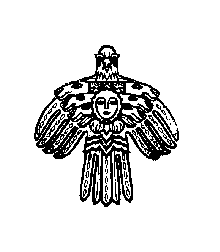 АДМИНИСТРАЦИЯ ГОРОДСКОГООКРУГА «ВУКТЫЛ»ПРОЕКТ